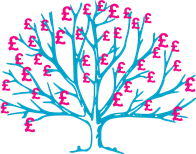 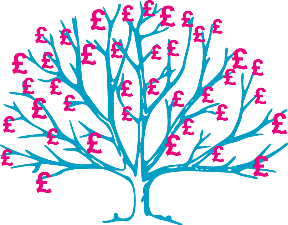 Thank you for considering applying to our first ever young people’s Radstock and Westfield Big Local Dragons’ Den event.The Young Peoples Dragons’ Den pot is designed to enable individuals and organisations to receive money to carry out projects that will benefit the Radstock and Westfield communities, which include Writhlington, Clandown, Tyning and Haydon. Importantly, it’s the young people themselves who will decide which projects are their priorities. Encouraging our young people, to inspire, engage, stimulate and entertain local residents. Please save the date of Tuesday 18th June 2019 and join us in the main hall of Westfield Methodist Church, Wells Road, Westfield, BA3 3UW at 5:00pm for a prompt start at 5:30pm. 
You are invited to pitch for up to £500 at the Young People’s Dragons’ Den event. We are only accepting a limited number of applications and only one per individual/organisation, so please choose wisely and don’t leave it until last minute to send in your amazing idea/concept/project idea. All applications will be acknowledged upon receipt within 24hours, Sarah and Rob are available to assist you to complete your application and or pitch. Please ask; we are more than happy to help.The closing date for all application forms is 3pm on the 10th  June 2019 either via email sarahwestell@radstockwestfield.org.uk or post to:Radstock & Westfield Big Local, 1 Riverside Cottages, Radstock, BA3 3PS.On the day: The doors will open at 5pm to allow you time to dress your small display table, perhaps using photographs and your original application form or something more creative, for residents to view and get excited about prior to the main event starting at 5:30pm. Portable props/aids are encouraged.You will be allocated 90 seconds to “pitch your idea”. There will be a roving microphone which will come to your table.Each “kind” Dragon will then ask you a question about your idea/event to help you enhance your pitch. Total time per participant is 5 minutes. At the end of the pitches all the residents of Radstock & Westfield aged between 12 years – 21 years present will vote for the projects they would like to see funded. RULE 1: THE PITCH Applicants must start the pitch by stating their name, the title of the concept, activity or idea and the amount of money they are pitching for. Followed with a pitch / appeal / description of what you intend to do with the money for just 90 seconds. If it exceeds 90 seconds, the compere will stop the pitch. Remember, props and humour aid a memorable pitch.Please be aware that the pitch doesn’t work as well if the applicant is not present on the day to inject that spark of enthusiasm into the appeal. RULE 2: THE Q&A During the questioning all applicants will be treated fairly.  The Dragons’ questions will not be trying to catch you out.  Instead, they will be asking the sort of questions that members of the audience might have.  For example, if it is not clear how you will find people to take part, a Dragon might ask you to clarify.  RULE 3: FUNDING Once all the pitches and the Q&A have been completed, all the residents of Radstock & Westfield who are present at the event and aged between 12 – 21 years of age will have the opportunity to vote for the projects/ideas they would like to make happen. RULE 4: THE DEAL The deal agreed on the day is a verbal non-binding agreement that will be subject to due diligence checks.Terms & Conditions will be sent out to the successful applicants to be agreed, signed and returned prior to any payments being made.Grants will be BACs transferred. Grant recipients must be fully committed to completing their project as described in the application form and presented at the event. THE DRAGONS’ DEN EVENTOur First young people’s Dragons’ Den 7 will take place on Tuesday 18th June 2019 where the funding will be allocated by local young people to local young people and supported by organisations during the event. A buffet and some light entertainment will be available whilst all the votes are being counted. Please inform us of any dietary requirements. We will be photographing and recording the event.  If for any reason you do not want to be included in published or broadcast material you must let us know in writing.About Local Trust/ Big Local Big Local was launched by the Big Lottery Fund in July 2010 to support 150 small urban and rural communities to come together to make their areas even better places to live, with over £200 million for funding and support.Managed by Local Trust, Big Local is targeting areas that may not have been successful in gaining funding and resources in the past. Each Big Local area is receiving at least £1m Lottery funding over the next 10 years, along with support, training, and networking opportunities, to help residents develop plans to improve their area and empower them to find solutions that work for their communities. More information on Big Local is available at http://www.localtrust.org.uk/